      Консультация для родителей              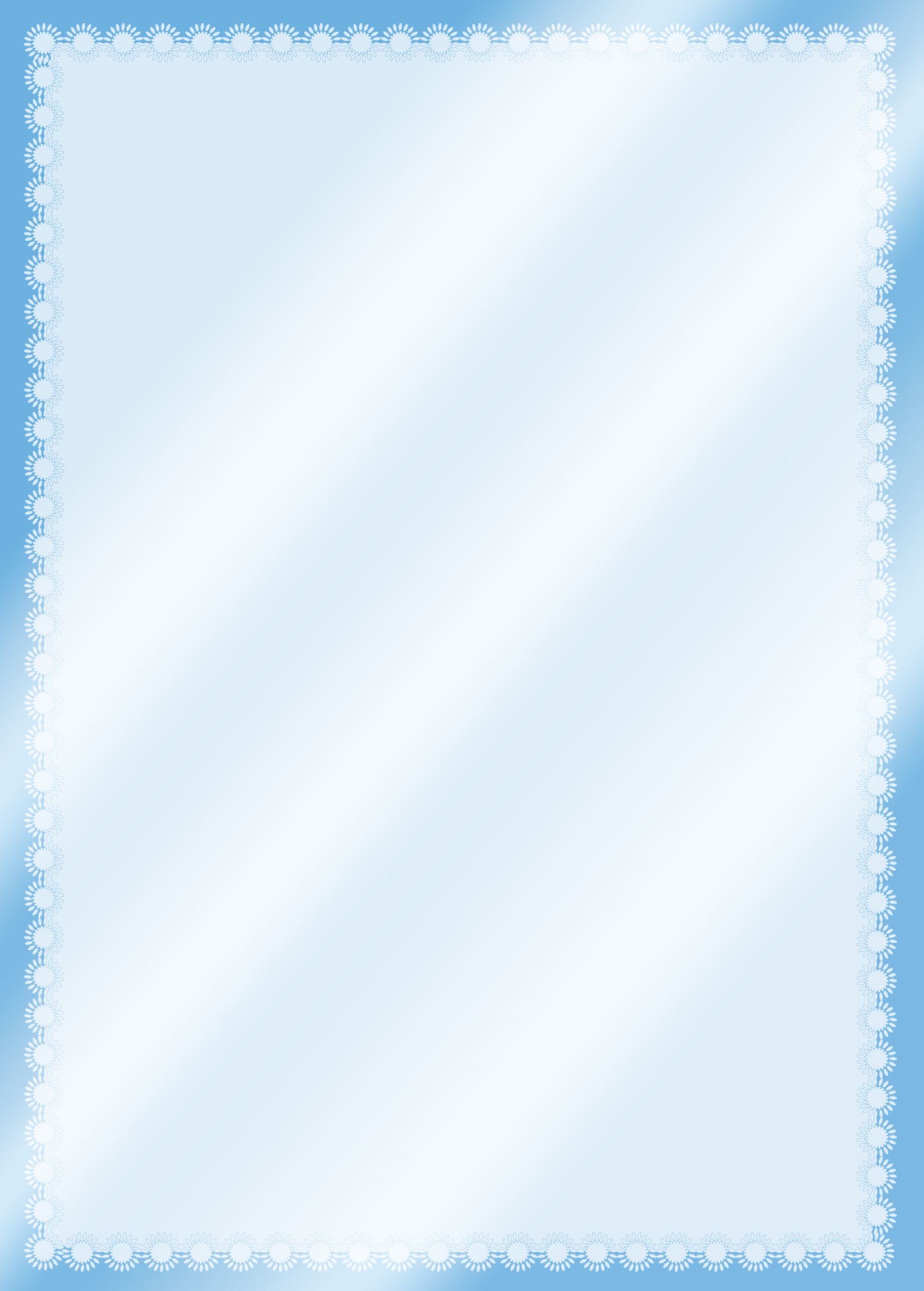 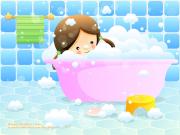 Да здравствует мыло душистое!      Является ли чистота залогом здоровья? Большинство из нас ответят "да" и будут правы. "…Чистота приближает человека к божеству", – заметил один европейский социолог. Само слово "гигиена" произошло от имени одной из дочерей греческого бога-врачевателя Асклепия – Гигеи (богини чистоты и здоровья).     Гигиенические навыки очень важная часть культуры поведения. Необходимость опрятности, содержание в чистоте лица, тела, прически, одежды, обуви, они продиктована не только требованиями гигиены, но и нормами человеческих отношений. Дети должны понимать, что если они регулярно будут соблюдать эти правила, то у них проявляется уважение к окружающим и возникнет представление о том, что неряшливый человек, не умеющий следить за собой, своей внешностью, поступками, как правило, не будет одобрен окружающими людьми. Воспитание у детей навыков личной и общественной гигиены играет важнейшую роль в охране их здоровья, способствует правильному поведению в быту, в общественных местах. В конечном счете, от знания и выполнения детьми необходимых гигиенических правил и норм поведения зависит не только их здоровье, но и здоровье других детей и взрослых.              В процессе повседневной работы с детьми необходимо стремиться к тому, чтобы выполнение правил личной гигиены стало для них естественным, а гигиенические навыки с возрастом постоянно совершенствовались. В начале детей приучают к выполнению элементарных правил: самостоятельно мыть руки с мылом, намыливая их до образования пены и насухо их вытирать, пользоваться индивидуальным полотенцем, расческой, стаканом для полоскания рта, следить, чтобы все вещи содержались в чистоте. Поэтому работа по формированию  у детей навыков личной гигиены должна начинаться в раннем дошкольном возрасте.  Для воспитания у детей хорошей привычки мыть руки  можно пользоваться маленькими стишками:Водичка, водичка,                                             Без воды умылся котик.Умой моё личико                                             Лапкой вымыл глазки, ротик. Чтобы глазоньки блестели,                             А вот мне нельзя так мытьсяЧтобы щечки краснели,                                   Мама может рассердиться…Чтоб смеялся роток,Чтоб кусался зубок.В ванне.                                                               Вода и мыло            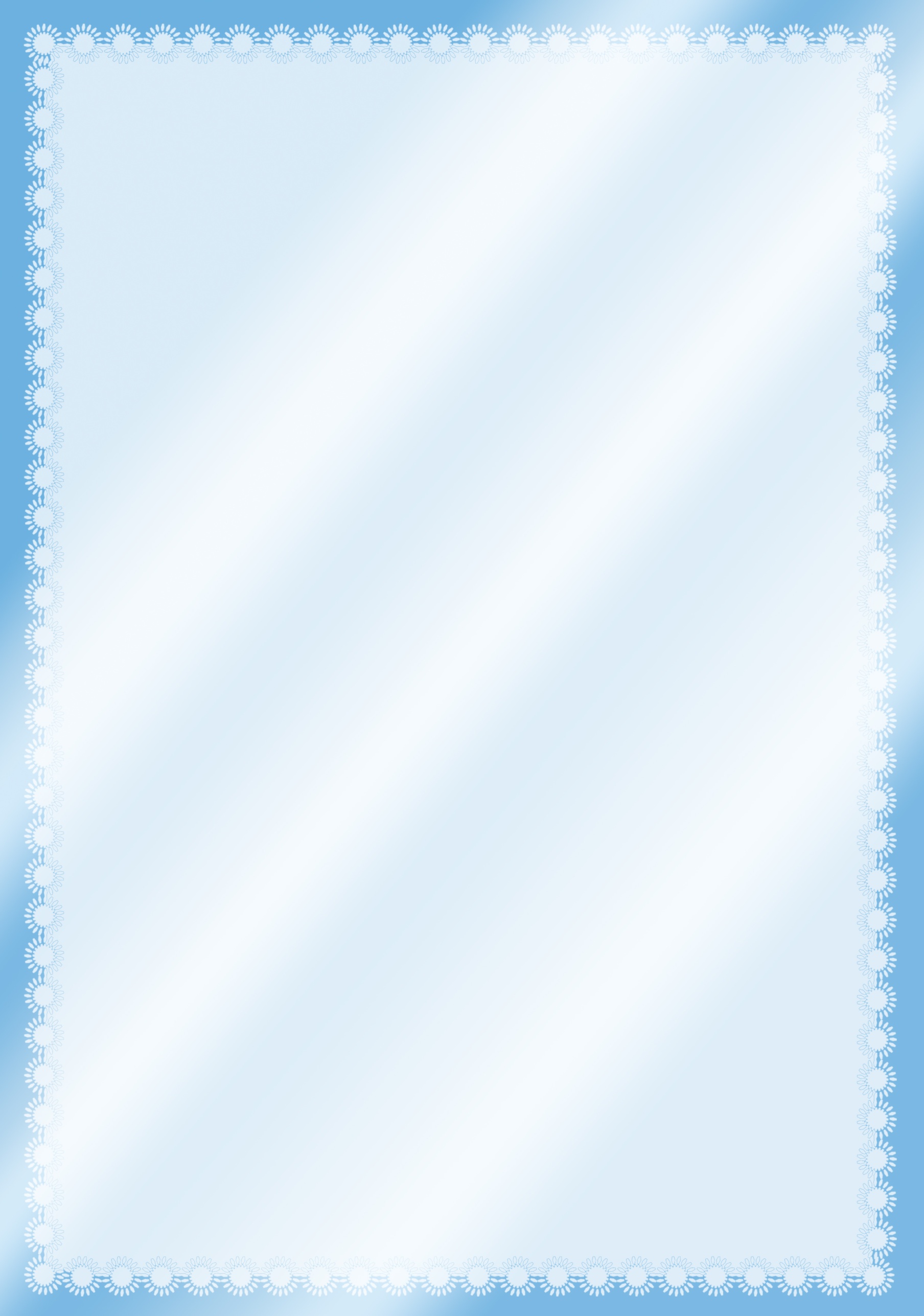 Любо плавать Ване                                                   - Грязнуля, ты!В белом море - в ванне.                                             На лбу твоем чернила! –Только вот обидно                                                     Воскликнула Вода, увидев Мыло.   Берега не видно.                                                     - Да, - Мыло говорит, - Я это знаю,Видимость пропала,                                                 Зато других от грязи Я спасаю!Мыло в глаз попало...Задача взрослых при формировании культурно-гигиенических навыков, развивать самоконтроль при выполнении правил и норм личной гигиены. Предлагаем вместе с детьми научиться, правильно мыть руки.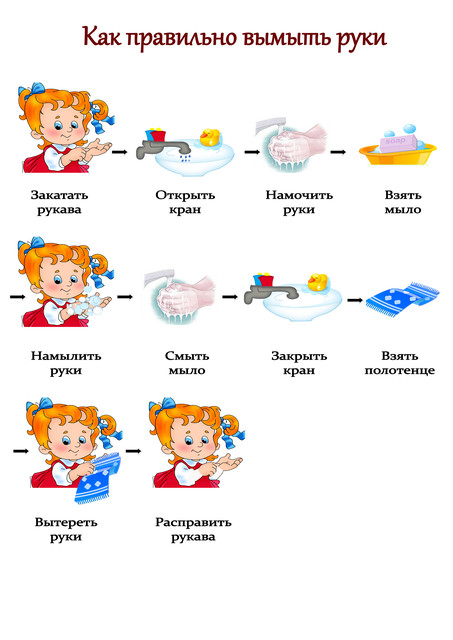 